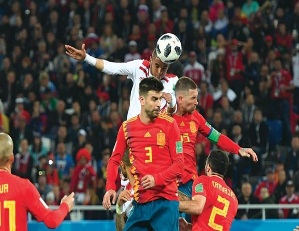 Les actions mécaniques et leurs effets.                           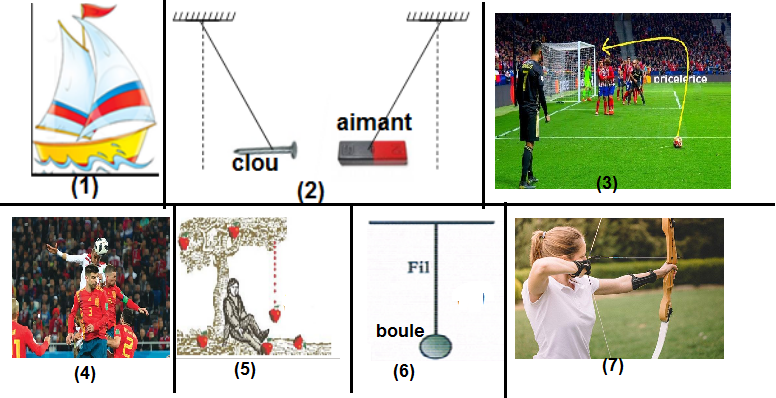          Une action mécanique est toujours exercée par un objet (l’acteurثر المؤ) sur un autre objet (le receveurالمأثر عليه ).Une action mécanique à deux effets :l’effet dynamique  مفعول تحريكي: mettre un corps en mouvement ou de modifier le mouvement du corps L’effet statique مفعول سكوني  : mettre un corps au repos ou le déformer تشويه  un corps   Différents types d’actions mécaniquesOn distingue entre deux types d’actions mécaniques :                action de contacte   تماسet action à distance عن بعدAction mécanique de contacte : Une action est dite de contact s’il y a contactتماس  entre l’acteur et le receveurSi la surface de contacte entre l’acteur et le receveur et assimilée à un point. L’action est dite localisée مموضع Si la surface de contact entre l’acteur et le receveur se fait en plusieurs points. L’action est dite répartie موزع 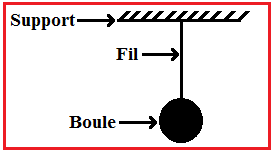 Exemple 1 : le fil exerce une action sur la boule : est une action de contacte localiséeautre exemple :L’action mécanique exerce par la tête du joueur sur le ballon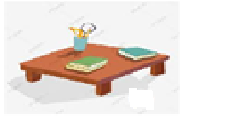 Exemple 2 : Action exercée par le livre sur la table : est uneAction de contacte répartie autre exemple : Action du vent sur les voilesAction mécanique à distance :Une action est dite à distance s’il n’y a pas contact entre l’acteur et le receveur Les actions mécaniques son toujours répartieLa terre exerce une action à distance répartie sue les corps appelés :  l’attraction terrestre Exemple 1 : 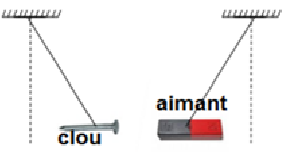            Action d’un aiment sur un clou : action magnétiqueest une action à distance répartieExemple 2 :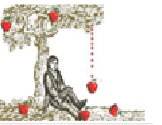 Action exercée par la terre sur la pomme : Actions attractiveEst une action à distance répartieBilan des action mécaniques :Faire le bilan des actions mécaniques à un corps (système étudié) consiste a écrire tous les actions mécanique exercées à se corps Exemple :Faire le bilan des actions mécaniques exercées sur le clou en ferSystème étudié : { le clou en fer}actions de contact :                action localisée exercée par le fil sur le clou en fer.actions à distance :                 l’action répartie exercée par l’aimant sur le clou en fer.                 action à distance répartie exercée par la terre sur le clou en fer (appelé poids du corps).Modélisation des actions mécanique : Chaque action mécanique se modélise par une force (درس القوى )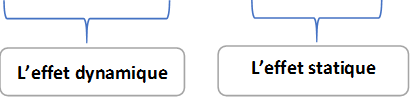 Compléter les phrases : receveur/ Statiques/ l’effet dynamique/ contactLes effets d’une action mécanique d’un donneur(acteur) sur un …………………peuvent être : …………………………..ou dynamiqueUne action mécanique se définie à partir de ses effets :………………………………: mettre un corps en mouvement ou de modifier le mouvement du corpsL’effet statique : mettre un corps au repos ou le déformerLes deux types d’action mécaniques : actions mécaniques de ………………….et actions mécaniques à distance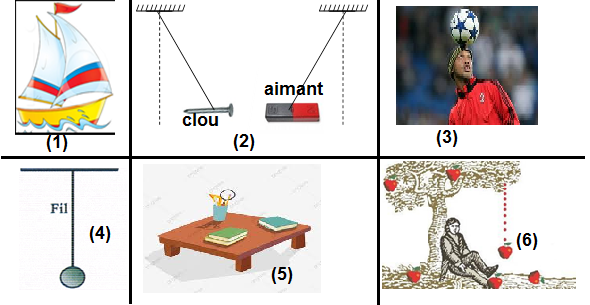 On a les actions suivantes :Action du vent sur les voiles (1) Action d’un aiment sur un clou (2) joueur exerce une action sur le ballon (3) le fil exerce une action sur la boule كرية (4) action de livre sur la table (5)-Action exercée par la terre sur la pomme (6).Classer ses actions mécaniques dans le tableau :Compléter le tableauFaire le bilan des actions mécaniques exercées sur le clou en fer (figure 2)Faire le bilan des actions mécaniques exercées sur le ballon (figure 3)Faire le bilan des actions mécaniques exercées sur la boule (figure 3)Les effets d’une action mécanique d’un donneur(acteur) sur un receveur peuvent être : Statiques ou dynamiqueUne action mécanique se définie à partir de ses effets :l’effet dynamique :  mettre un corps en mouvement ou de modifier le mouvement du corpsL’effet statique : mettre un corps au repos ou le déformerLes deux types d’action mécaniques : actions mécaniques de contact et actions mécaniques à distanceClasser ses actions mécaniques dans le tableau :Compléter le tableauFaire le bilan des actions mécaniques exercées sur le clou en fer (figure 2)Système étudié : { le clou en fer}action de contact localisée exercée par le fil sur le clou en fer.action à distance répartie exercée par l’aimant sur le clou en fer.action à distance répartie exercée par la terre sur le clou en fer (appelé poids du corps).